ГЛАВАМ АДМИНИСТРАЦИЙ МУНИЦИПАЛЬНЫХ РАЙОНОВ И МЭРАМ ГОРОДСКИХ ОКРУГОВ ЧЕЧЕНСКОЙ РЕСПУБЛИКИУправление Федеральной службы государственной регистрации, кадастра и картографии по Чеченской Республике просит Вас рассмотреть вопрос о публикации в средствах массовой информации периодическом издании (районная газета) статью посвященную изменениям в учетно-регистрационной системе, а также на сайте администрации.О проведенной публикации просим сообщить с указанием ссылки в срок до 01.06.2023г.Приложение: на 2 листах.С уважением,	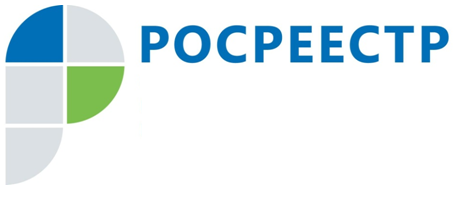 #РосреестрГосударственный кадастровый учетСогласно пункта 7 статьи 1 Федерального закона от 13.07.2015 № 218-ФЗ "О государственной регистрации недвижимости" государственный кадастровый учет недвижимого имущества – это процедура внесения в Единый государственный реестр недвижимости сведений о земельных участках, зданиях, сооружениях, помещениях, машино-местах, об объектах незавершенного строительства, о единых недвижимых комплексах, а в случаях, установленных федеральным законом, и об иных объектах, которые прочно связаны с землей, то есть перемещение которых без несоразмерного ущерба их назначению невозможно (далее также - объекты недвижимости), которые подтверждают существование такого объекта недвижимости с характеристиками, позволяющими определить его в качестве индивидуально-определенной вещи, или подтверждают прекращение его существования, а также иных предусмотренных настоящим Федеральным законом сведений об объектах недвижимости.Датой государственного кадастрового учета является дата внесения в Единый государственный реестр недвижимости записи об объекте недвижимости.Заявление о государственном кадастровом учете и (или) государственной регистрации прав и прилагаемые к нему документы представляются в орган регистрации прав в порядке, установленном органом нормативно-правового регулирования:1) в форме документов на бумажном носителе - посредством личного обращения в филиал публично-правовой компании «Роскадастр», в многофункциональный центр «Мои документы», в том числе при выездном приеме;2) в форме электронных документов и (или) электронных образов документов, подписанных усиленной квалифицированной электронной подписью в соответствии с законодательством Российской Федерации, - с использованием информационно-телекоммуникационных сетей общего пользования, в том числе сети "Интернет", посредством единого портала государственных и муниципальных услуг (функций).Заместитель руководителя Управления Росреестра по Чеченской РеспубликеА.Л. ШаиповФЕДЕРАЛЬНАЯ СЛУЖБА ГОСУДАРСТВЕННОЙ РЕГИСТРАЦИИ, КАДАСТРА И КАРТОГРАФИИ(РОСРЕЕСТР)Управление Федеральной службы государственной регистрации, кадастра и картографии по Чеченской Республике (Управление Росреестра по Чеченской Республике)ЗАМЕСТИТЕЛЬ РУКОВОДИТЕЛЯул. Моздокская, 35, г. Грозный, 364020                                     тел.: (8712) 22-31-29, факс: (8712) 22-22-89e-mail.: 20_upr@rosreestr.ru, http://www.rosreestr.gov.ru                              А.Л. Шаипов